1. PRIMARY HEADING The main text should be Calibri Light of 11point size and the line spacing should be 1.15. The abstract should be Calibri Light in 9 point size and the line spacing should be 1. The main text should be Calibri Light in 11punto size and the line spacing should be 1.15. Except for the summary section, 1 line space (1.15 line spacing) is required between the paragraphs. The main title of the article should be written bold, left aligned, in Calibri with 20 pt. size (first letters should be capital). The title and subtitles of the article should be numbered hierarchically as 1., 1.1., 1.1.1 (excluding references and acknowledgement part). Except for the main title, all titles should be written in Calibri with 12 font size. The primary headings must be written in capital letters and bold. In secondary headings, only first letters should be capital. 1 line space is not required after the secondary headings. Fourth and further level titles are not numbered. Titles must not be the last line of the page, a title must be placed on the following page unless two more lines could be written after it. The first line of a paragraph cannot be the last line of a page, as the last line of a paragraph cannot be the first line of a page.  The size of the tables and figures should be legible with high resolution value (min. 300 dpi). The tables should be prepared in editable text, not as image (jpeg). If the size of the table or figure exceeds the width of the paragraph 11cm, it can be placed justifying on both sides. Each figure, table and picture should be numbered and named in the text as Figure 1, Figure 2, Figure 3, Table 1, Table 2, etc., regardless of the title and subtitle numbers. Figure names should be written in bold in the text. The figure and table captions should be written in Calibri Light 10 font size. There should be 1 line space before and after the itemized explanations, indicated as bullet points. The article must be between 5000 words long (excluding abstract). In the article, any information that could indicate the author’s identity should be removed. Both in the figures and tables within their captions, any identical information should be removed. To maintain the anonymity in double-blind review process, for self-citations, the author surname should be removed and indicated as “(Author(s), year)”. The author can rectify the citations and identical information in the revision process. Symbols, abbreviations and conventions in papers must follow the recommended SI Units. Abbreviations must be defined in brackets after their first mention in the text in accordance with internationally agreed rules. For citation in the text, the referee surname and published year of the reference should be given in the parenthesis (Author, year) in accordance to APA 7 referencing style. The proofing language should be English (United States).  2. PRIMARY HEADING The main text should be Calibri Light of 11 point size and the line spacing should be 1.15. The abstract should be Calibri Light in 9 point size and the line spacing should be 1. The main text should be Calibri Light in 11punto size and the line spacing should be 1.15. Except for the summary section, 1 line space (1.15 line spacing) is required between the paragraphs. The main title of the article should be written bold, left aligned, in Calibri with 20 pt. size (first letters should be capital). The title and subtitles of the article should be numbered hierarchically as 1., 1.1., 1.1.1 (excluding references and acknowledgement part). Except for the main title, all titles should be written in Calibri with 12 font size. The primary headings must be written in capital letters and bold. In secondary headings, only first letters should be capital. 1 line space is not required after the secondary headings. Fourth and further level titles are not numbered. Titles must not be the last line of the page, a title must be placed on the following page unless two more lines could be written after it. The first line of a paragraph cannot be the last line of a page, as the last line of a paragraph cannot be the first line of a page.  The size of the tables and figures should be legible with high resolution value (min. 300 dpi). The tables should be prepared in editable text, not as image (jpeg). If the size of the table or figure exceeds the width of the paragraph 11cm, it can be placed justifying on both sides. Each figure, table and picture should be numbered and named in the text as Figure 1, Figure 2, Figure 3, Table 1, Table 2, etc., regardless of the title and subtitle numbers. Figure names should be written in bold in the text. The figure and table captions should be written in Calibri Light 10 font size. There should be 1 line space before and after the itemized explanations, indicated as bullet points. The article must be between 5000 words long (excluding abstract). In the article, any information that could indicate the author’s identity should be removed. Both in the figures and tables within their captions, any identical information should be removed. To maintain the anonymity in double-blind review process, for self-citations, the author surname should be removed and indicated as “(Author(s), year)”. The author can rectify the citations and identical information in the revision process. Symbols, abbreviations and conventions in papers must follow the recommended SI Units. Abbreviations must be defined in brackets after their first mention in the text in accordance with internationally agreed rules. For citation in the text, the referee surname and published year of the reference should be given in the parenthesis (Author, year) in accordance to APA 7 referencing style. The proofing language should be English (United States).  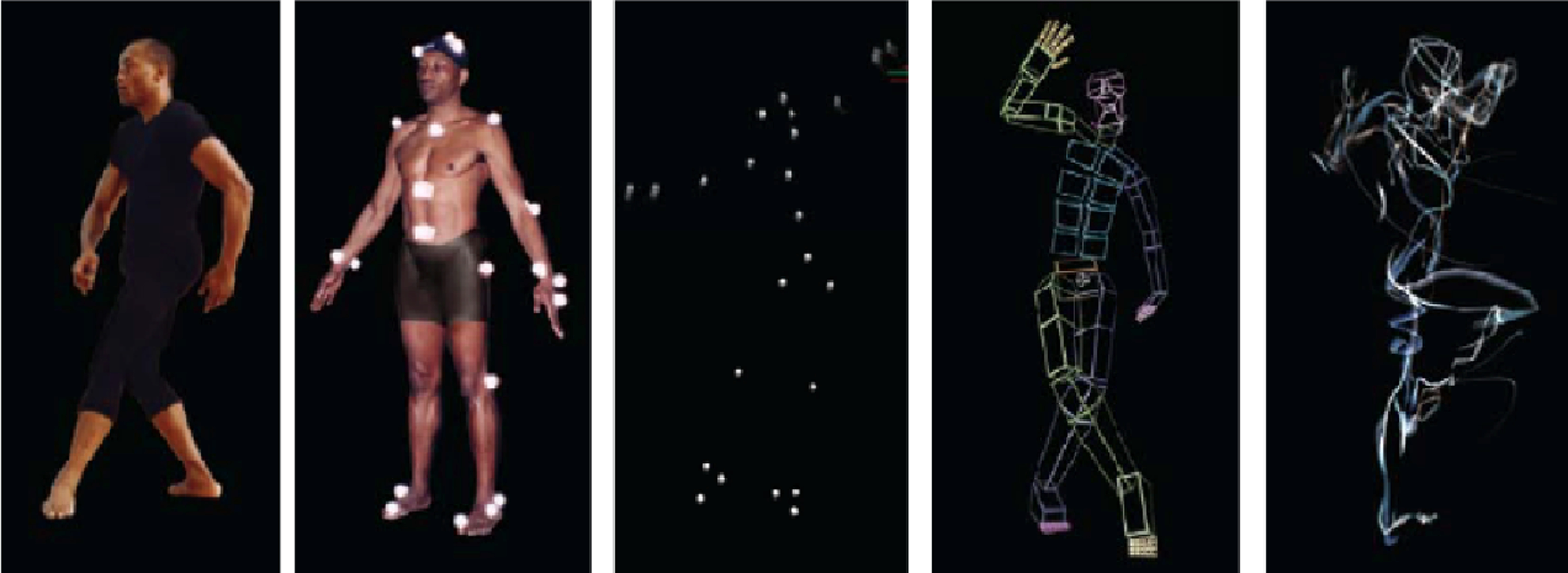 3. PRIMARY HEADING  The main text should be Calibri Light of 11 point size and the line spacing should be 1.15. The abstract should be Calibri Light in 9 point size and the line spacing should be 1. The main text should be Calibri Light in 11punto size and the line spacing should be 1.15. Except for the summary section, 1 line space (1.15 line spacing) is required between the paragraphs. The main title of the article should be written bold, left aligned, in Calibri with 20 pt. size (first letters should be capital). The title and subtitles of the article should be numbered hierarchically as 1., 1.1., 1.1.1 (excluding references and acknowledgement part). Except for the main title, all titles should be written in Calibri with 12 font size. The primary headings must be written in capital letters and bold. In secondary headings, only first letters should be capital. 1 line space is not required after the secondary headings. Fourth and further level titles are not numbered. Titles must not be the last line of a page, a title must be placed on the following page unless two more lines could be written after it. The first line of a paragraph cannot be the last line of a page, as the last line of a paragraph cannot be the first line of a page.  The size of the tables and figures should be legible with high resolution value (min. 300 dpi). The tables should be prepared in editable text, not as image (jpeg). If the size of the table or figure exceeds the width of the paragraph 11cm, it can be placed justifying on both sides. Each figure, table and picture should be numbered and named in the text as Figure 1, Figure 2, Figure 3, Table 1, Table 2, etc., regardless of the title and subtitle numbers. Figure names should be written in bold in the text. The figure and table captions should be written in Calibri Light 10 font size. There should be 1 line space before and after the itemized explanations, indicated as bullet points. The article must be between 5000 words long (excluding abstract). In the article, any information that could indicate the author’s identity should be removed. Both in the figures and tables within their captions, any identical information should be removed. To maintain the anonymity in double-blind review process, for self-citations, the author surname should be removed and indicated as “(Author(s), year)”. The author can rectify the citations and identical information in the revision process. Symbols, abbreviations and conventions in papers must follow the recommended SI Units. Abbreviations must be defined in brackets after their first mention in the text in accordance with internationally agreed rules. For citation in the text, the referee surname and published year of the reference should be given in the parenthesis (Author, year) in accordance to APA 7 referencing style. The proofing language should be English (United States).  3.1 Secondary HeadingThe main text should be Calibri Light of 11 point size and the line spacing should be 1.15. The abstract should be Calibri Light in 9 point size and the line spacing should be 1. The main text should be Calibri Light in 11punto size and the line spacing should be 1.15. Except for the summary section, 1 line space (1.15 line spacing) is required between the paragraphs. The main title of the article should be written bold, left aligned, in Calibri with 20 pt. size (first letters should be capital). The title and subtitles of the article should be numbered hierarchically as 1., 1.1., 1.1.1 (excluding references and acknowledgement part). Except for the main title, all titles should be written in Calibri with 12 font size. The primary headings must be written in capital letters and bold. In secondary headings, only first letters should be capital. 1 line space is not required after the secondary headings. Fourth and further level titles are not numbered. Titles must not be the last line of a page, a title must be placed on the following page unless two more lines could be written after it. The first line of a paragraph cannot be the last line of a page, as the last line of a paragraph cannot be the first line of a page.  The size of the tables and figures should be legible with high resolution value (min. 300 dpi). The tables should be prepared in editable text, not as image (jpeg). If the size of the table or figure exceeds the width of the paragraph 11cm, it can be placed justifying on both sides. Each figure, table and picture should be numbered and named in the text as Figure 1, Figure 2, Figure 3, Table 1, Table 2, etc., regardless of the title and subtitle numbers. Figure names should be written in bold in the text. The figure and table captions should be written in Calibri Light 10 font size. There should be 1 line space before and after the itemized explanations, indicated as bullet points. The article must be between 5000 words long (excluding abstract). In the article, any information that could indicate the author’s identity should be removed. Both in the figures and tables within their captions, any identical information should be removed. To maintain the anonymity in double-blind review process, for self-citations, the author surname should be removed and indicated as “(Author(s), year)”. The author can rectify the citations and identical information in the revision process. Symbols, abbreviations and conventions in papers must follow the recommended SI Units. Abbreviations must be defined in brackets after their first mention in the text in accordance with internationally agreed rules. For citation in the text, the referee surname and published year of the reference should be given in the parenthesis (Author, year) in accordance to APA 7 referencing style. The proofing language should be English (United States).  3.2 Secondary HeadingThe main text should be Calibri Light of 11 point size and the line spacing should be 1.15. The abstract should be Calibri Light in 9 point size and the line spacing should be 1. The main text should be Calibri Light in 11punto size and the line spacing should be 1.15. Except for the summary section, 1 line space (1.15 line spacing) is required between the paragraphs. The main title of the article should be written bold, left aligned, in Calibri with 20 pt. size (first letters should be capital). The title and subtitles of the article should be numbered hierarchically as 1., 1.1., 1.1.1 (excluding references and acknowledgement part). Except for the main title, all titles should be written in Calibri with 12 font size. The primary headings must be written in capital letters and bold. In secondary headings, only first letters should be capital. 1 line space is not required after the secondary headings. Fourth and further level titles are not numbered. Titles must not be the last line of a page, a title must be placed on the following page unless two more lines could be written after it. The first line of a paragraph cannot be the last line of a page, as the last line of a paragraph cannot be the first line of a page.  The size of the tables and figures should be legible with high resolution value (min. 300 dpi). The tables should be prepared in editable text, not as image (jpeg). If the size of the table or figure exceeds the width of the paragraph 11cm, it can be placed justifying on both sides. Each figure, table and picture should be numbered and named in the text as Figure 1, Figure 2, Figure 3, Table 1, Table 2, etc., regardless of the title and subtitle numbers. Figure names should be written in bold in the text. The figure and table captions should be written in Calibri Light 10 font size. There should be 1 line space before and after the itemized explanations, indicated as bullet points. 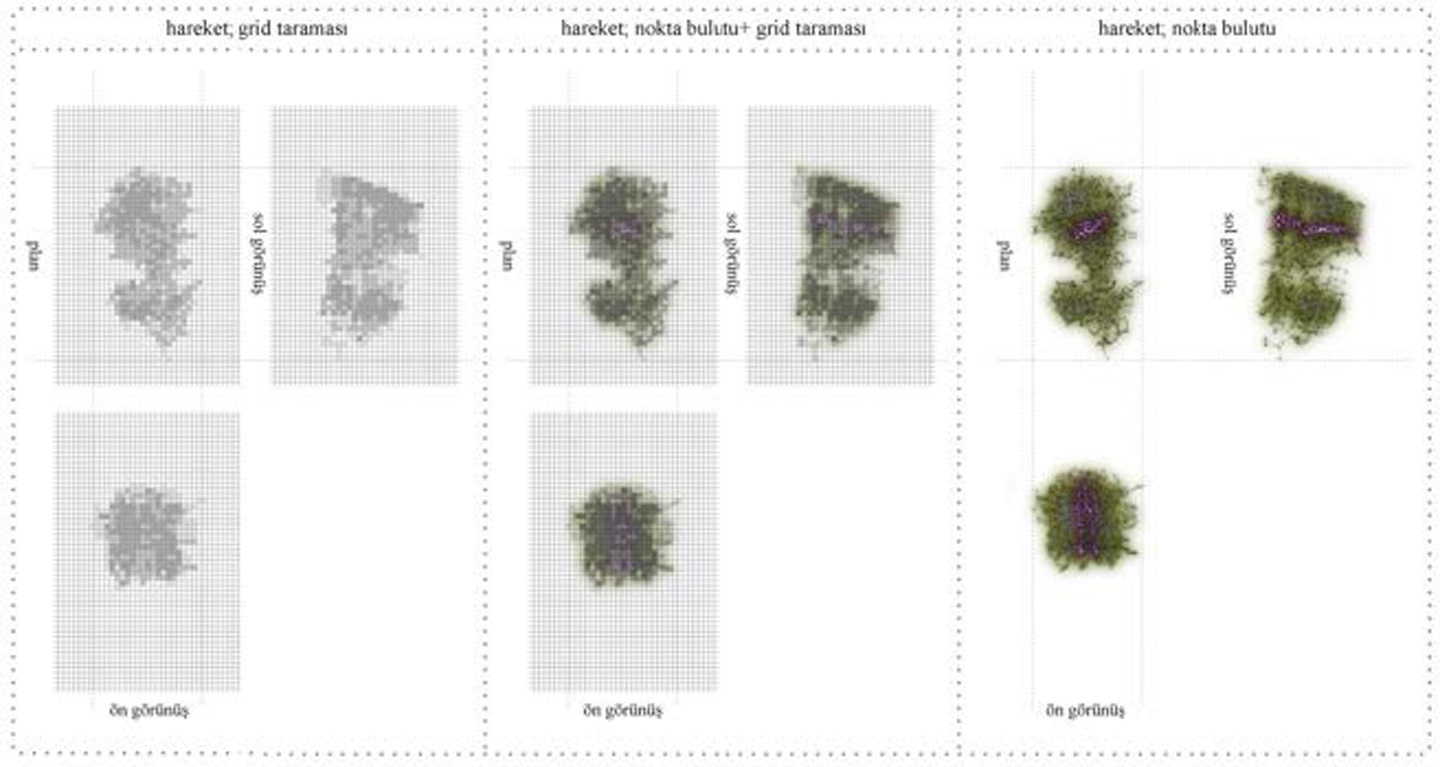 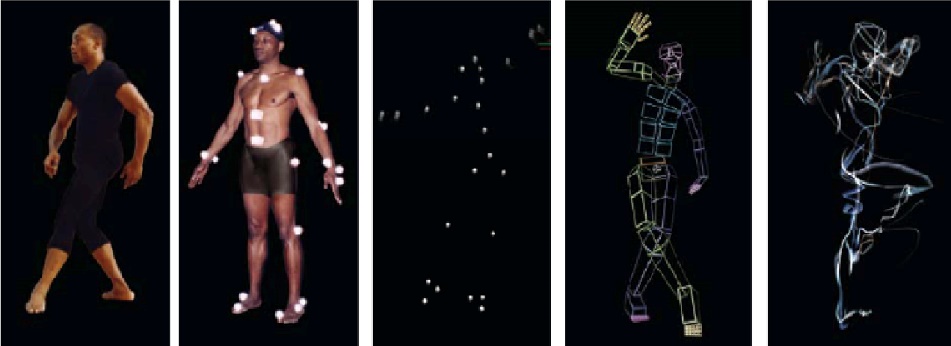 The main text should be Calibri Light of 11 point size and the line spacing should be 1.15. The abstract should be Calibri Light in 9 point size and the line spacing should be 1. The main text should be Calibri Light in 11punto size and the line spacing should be 1.15. Except for the summary section, 1 line space (1.15 line spacing) is required between the paragraphs. The main title of the article should be written bold, left aligned, in Calibri with 20 pt. size (first letters should be capital). The title and subtitles of the article should be numbered hierarchically as 1., 1.1., 1.1.1 (excluding references and acknowledgement part). Except for the main title, all titles should be written in Calibri with 12 font size. The primary headings must be written in capital letters and bold. In secondary headings, only first letters should be capital. 1 line space is not required after the secondary headings. Fourth and further level titles are not numbered. Titles must not be the last line of a page, a title must be placed on the following page unless two more lines could be written after it. The first line of a paragraph cannot be the last line of a page, as the last line of a paragraph cannot be the first line of a page.  The size of the tables and figures should be legible with high resolution value (min. 300 dpi). The tables should be prepared in editable text, not as image (jpeg). If the size of the table or figure exceeds the width of the paragraph 11cm, it can be placed justifying on both sides. Each figure, table and picture should be numbered and named in the text as Figure 1, Figure 2, Figure 3, Table 1, Table 2, etc., regardless of the title and subtitle numbers. Figure names should be written in bold in the text. The figure and table captions should be written in Calibri Light 10 font size. There should be 1 line space before and after the itemized explanations, indicated as bullet points. The mathematical equations are submitted as editable text and not as images. The equations should be presented in line with normal text where possible, not as image. In principle, variables are to be presented in italics. Number consecutively any equations that must be displayed separately from the text (if referred to explicitly in the text). Each equation should be presented in the text as  Equation 1, Equation 2 etc.				(1)					(2)4. CONCLUSIONThe main text should be Calibri Light of 11 point size and the line spacing should be 1.15. The abstract should be Calibri Light in 9 point size and the line spacing should be 1. The main text should be Calibri Light in 11punto size and the line spacing should be 1.15. Except for the summary section, 1 line space (1.15 line spacing) is required between the paragraphs. The main title of the article should be written bold, left aligned, in Calibri with 20 pt. size (first letters should be capital). The title and subtitles of the article should be numbered hierarchically as 1., 1.1., 1.1.1 (excluding references and acknowledgement part). Except for the main title, all titles should be written in Calibri with 12 font size. The primary headings must be written in capital letters and bold. In secondary headings, only first letters should be capital. 1 line space is not required after the secondary headings. Fourth and further level titles are not numbered. Titles must not be the last line of a page, a title must be placed on the following page unless two more lines could be written after it. The first line of a paragraph cannot be the last line of a page, as the last line of a paragraph cannot be the first line of a page.  The size of the tables and figures should be legible with high resolution value (min. 300 dpi). The tables should be prepared in editable text, not as image (jpeg). If the size of the table or figure exceeds the width of the paragraph 11cm, it can be placed justifying on both sides. Each figure, table and picture should be numbered and named in the text as Figure 1, Figure 2, Figure 3, Table 1, Table 2, etc., regardless of the title and subtitle numbers. Figure names should be written in bold in the text. The figure and table captions should be written in Calibri Light 10 font size. There should be 1 line space before and after the itemized explanations, indicated as bullet points. The article must be between 5000 words long (excluding abstract). In the article, any information that could indicate the author’s identity should be removed. Both in the figures and tables within their captions, any identical information should be removed. To maintain the anonymity in double-blind review process, for self-citations, the author surname should be removed and indicated as “(Author(s), year)”. The author can rectify the citations and identical information in the revision process. Symbols, abbreviations and conventions in papers must follow the recommended SI Units. Abbreviations must be defined in brackets after their first mention in the text in accordance with internationally agreed rules. For citation in the text, the referee surname and published year of the reference should be given in the parenthesis (Author, year) in accordance to APA 7 referencing style. The proofing language should be English (United States).  AcknowledgementsList here those individuals who provided help during the research and funding sources (e.g., providing language help, writing assistance, or proofreading the article, etc.). Note that any information revealing the identity of author(s) should be avoided until the article is accepted.ReferencesIt is encouraged to use APA 7th Edition which is exemplified below. The references should be written 10 pt with 1 line spacing. To indicate references, select the hanging intend (1,27 intend value) from the paranthesis dialog box. The references should be listed in alphabetical order of authors’ names and in chronological order for each author. For the punctuation and spelling rules, the APA styling reference should be followed. Further details about the APA reference styling is available at http://www.apastyle.org/Books
Author, A. (Year). Title of the book, City of publication, Publisher. DOI number.
For a chapter in a book; Author, A. (Year). Publication name. In Ed: Editor Surname, A. (Ed.), Name of the Book in which it was published. Publisher, pp xx-xx. DOI number.Ewert, E.W., Mitten, D.S., & Overholt, J.R. (2014). Natural environments and human health. CAB International. https://doi.org/10.1079/9781845939199.0000Potter, J., & Wetherell, M. (1987). Discourse and social psychology: beyond attitudes and behavior. Sage.Foxall, G. R. (2018). Context and cognition in consumer psychology: How   perception and emotion guide action. Routledge.Schmidt, N. A., & Brown, J. M. (2017). Evidence-Based Practice for Nurses: Appraisal and Application of Research (4th ed.). Jones & Bartlett Learning, LLC.Aron, L., Botella, M., & Lubart, T. (2019). Culinary arts: Talent and their development. In R. F. Subotnik, P. Olszewski-Kubilius, & F. C. Worrell (Eds.), The psychology of high performance: Developing human potential into domain-specific talent (ss. 345–359). American Psychological Association. https://doi.org/10.1037/0000120-016.Journals
Author, A. A., Author, B. (Year). Article title. Title of the Journal, volume (issue), pp. xx – xx.Journal with article number: Author, A. A., Author, B. (Year). Article title. Title of the Journal, volume (issue), article number, pp. xx – xx.Journal with arxiv number: Author, A. A., Author, B. (Year). Article title. Arxiv number.Ashing‐Giwa, K. T., Padilla, G., Tejero, J., Kraemer, J., Wright, K., Coscarelli, A., Clayton, S., Williams, I., & Hills, D. (2004). Understanding the breast cancer experience of women: A qualitative study of African American, Asian American, Latina and Caucasian cancer survivors. Psycho‐Oncology, 13(6), 408-428. https://doi.org/10.1002/pon.750 Washington, E. T. (2014). An overview of cyberbully in higher education. Adult Learning, 26(1), 21–27. https://doi.org/10.1177/1045159514558412 Moody, M. S. (2019). If instructional coaching really works, why isn't it working? Educational Leadership, 77(3), 30–35.Dayton, K. J. (2019). Tangled arms: Modernizing and unifying the arm-of-the-state doctrine. The University of Chicago Law Review, 86(6), 1497–1737. https://bit.ly/2SkWwcy Goertzel, B. (2020). Grounding Occam's Razor in a Formal Theory of Simplicity. https://arxiv.org/abs/2004.05269v2Jerrentrup, A., Mueller, T., Glowalla, U., Herder, M., Henrichs, N., Neubauer, A., & Schaefer, J. R. (2018). Teaching medicine with the help of “Dr. House.” PLoS ONE, 13(3), Article e0193972. https://doi.org/10.1371/journal.pone.0193972Conference papers
Conference and poster presentation: Author, A. A., Author, B. (Year, Conference Dates). Paper title [paper presentation], Symposium Booklet Name (if any) (pp. xx-xx). Name of the Symposium, City where it was held. URLConference proceedings: Author, A. A., Author, B. (Year). Paper title. In Ed.: Editor(s) Surname, Name, Name of the conference proceedings  (pp. xx-xx). The Publisher. URL.Mason, I. & Missingham, R. (2019, October 21–25). Research libraries, data curation, and workflows [Paper presentation]. eResearch Australasia Conference, Brisbane, QLD, Australia. https://bit.ly/2RGcFdn Cacioppo, S. (2019, April 25–28). Evolutionary theory of social connections: Past, present, and future [Conference presentation abstract]. Ninety-ninth annual convention of the Western Psychological Association, Pasadena, CA, United States. https://westernpsych.org/wp-content/uploads/2019/04/WPA-Program-2019-Final-2.pdf Bedenel, A.-L., Jourdan, L., & Biernacki, C. (2019). Probability estimation by an adapted genetic algorithm in web insurance. In R. Battiti, M. Brunato, I. Kotsireas, & P. Pardalos (Eds.), Lecture notes in computer science: Vol. 11353. Learning and intelligent optimization (ss. 225–240). Springer. https://doi.org/10.1007/978-3-030-05348-2_21 Morgan, R., Meldrum, K., Bryan, S., Mathiesen, B., Yakob, N., Esa, N., & Ziden, A. A. (2017). Embedding digital literacies in curricula: Australian and Malaysian experiences. In G. B. Teh & S. C. Choy (Eds.), Empowering 21st century learners through holistic and enterprising learning: Selected papers from Tunku Abdul Rahman University College International Conference 2016 (pp. 11-19). Springer. https://doi.org/10.1007/978-981-10-4241-6_2 Thesis
Author, A. A. (Year, Month Date). Title of the thesis [Unpublished doctoral thesis or master thesis, Name of the Institution, Name and Location of the Program]. (Name of the Thesis Advisor).
Internet resources should be given at the end of the bibliography list and under a separate title as follows: Author, A. (2011). Document title [Format description]. Retrieved from http: // URL (access date).
Institution / Organization name (http://www.xxx.xxx), (access date).Valentin, E. R. (2019, Summer). Narcissism predicted by Snapchat selfie sharing, filter usage, and editing [Master's thesis, California State University Dominguez Hills]. CSU ScholarWorks. https://scholarworks.calstate.edu/concern/theses/3197xm925?locale=en Lope, M. D. (2014). Perceptions of global mindedness in the international baccalaureate middle years program: The relationship to student academic performance and teacher characteristics (Order No. 3682837) [Doctoral dissertation, University of Maryland]. ProQuest Dissertations and Theses Global. Andrea, H. (2014). Effective networked nonprofit organizations: Defining the behavior and creating an instrument for measurement (Doctoral dissertation). https://etd.ohiolink.edu/ Report
Author, A. A. (Year, Month Date). The name of the job. (Report No. 123). Place: Publisher.
Author, A. A. (Year, Month Date). Name of the job (Report No. 123). Name taken from website: http: //www.xxxxxxxx.pdf (access date).Los Angeles County Deptartment of Public Health. (2017, January). Key indicators of health by service planning area. http://publichealth.lacounty.gov/ha/ Online referencesWebblog: Author, A. A. (Year, Month Day). Blog title [format description]. Website. URL (retrieved date).Online news from website: Author, A. A. (Year, Month Day). Content title Website. URL (retrieved date).Little, J. (2018, December 12). I'm the first person in the world with a neural-enabled prosthetic hand. Using an specialized prosthetic and a device implanted [Online forum post]. Reddit. https://www.reddit.com/r/AMA/comments/a5jxbe/im_the_first_person_in_the_world_with_a/Bologna, C. (2019, October 31). Why some people with anxiety love watching horror movies. HuffPost. https://www.huffpost.com/entry/anxiety-love-watching-horror-movies_l_5d277587e4b02a5a5d57b59e